Månedsbrev for Stormen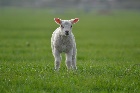 Juni 2017Hei alle sammen Velkommen til Juni og snart sommerferie. Været har vært ganske grei med oss i det siste, men vi kjenner på kroppen og humøret med en gang det kommer regn. Barna ønsker så veldig å gå i jakke og sko, eller nei, t skjorte og shorts er vel det rette å si! 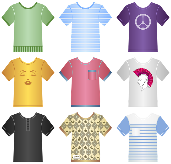 Vi synes det er veldig vanskelig å vite hva vi skal kle på barna når vi går ut om morgenen, og mange dager har vi skiftet opptil flere ganger. Vi kler på, må inn og ta på mer, vi tar av og vi tar på igjen. Vi vet at noen ganger har barna for mye på seg og andre ganger kan det være at noen opplever eller synes at de har for lite på seg. Vi gjør så godt vi kan, og vi håper dere bærer over med oss!!Nå har snart alle barna fått 2 båtturer hver, og takket være at noen av personale sa seg villig til å ta ansvar for båtturene på tross av en del tull fra vår båt, har vi kunne gjennomføre båtturene i år og. Vi har fått masse fisk på turene våre i år, og det har vært filittering og sløying over en lav sko. Frysen er ganske full! 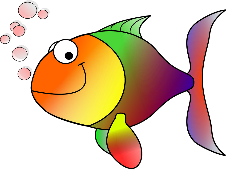 De som har vært igjen i barnehagen når noen har vært på båttur, har plantet ulike ting. Dette har alle fått vært med på hver sin gang. Vi har hogget hesjestaurer sånn at vi kan sette hes etter hvert å få gras til dyrene når det blir vinter igjen.Vi har hatt en del død på gården og vi har fått en del nytt liv i tillegg. Reven har tatt godt for seg i hønsegården, men heldigvis har vi nå fått klekket frem 10 ny kyllinger som vi håper skal vokse seg store og flotte. 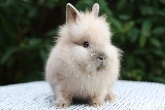 Begge kaninene våre er død, og den ene som het Lykke vet vi at reven har vært og tatt siden vi fant den igjen i skogen og hadde begravelse for. Det kommer ikke nye kaniner før til høsten.Det er kjempespennende å følge kjøttmeisungene som er blitt klekket i en av fuglekassene vi har hengt opp ute. Det er så rart å «smugtitte» på noen som overhodet ikke er klar over at de blir sett på. 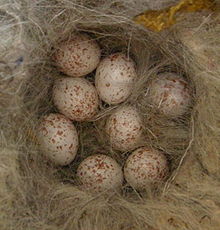 Snart er fugleungene så store at de skal fly ut i den store verden. Det bringer oss over på at vi og har noen vi skal slippe ut i den store verden i år. For oss i barnehagen er det alltid litt trist når vi skal slippe barna våre videre til skolen etter mange år. I år slipper Stormen Aslak, Magnus, Trym, Benjamin og Mihat avgårde, og vi krysser fingrene for at vi har vært med å gitt dem noe av det verktøyet de trenger for å klare seg videre i livet. I forhold til Hjerteprogrammet – den sosiale kompetansebyggingen har vi hatt en del «snutter» for barna ute eller inne hvor vi viser gode og dårlige måter å være mot hverandre på. Barna får være med å reflektere over hva som skjer og hvordan vi løste det på en god eller dårlig måte. I tillegg setter vi ord på hva som skjer med den andre parten når vi tar ulike valg. 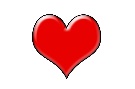 Frem mot sommeren kommer det til å handle om å gjøre seg litt ferdig med ting før ferien. Vi skal hesje, vi håper at hønsehuset blir ferdig, vi skal rydde og vaske inne, sende hjem arbeid barna har i skuffene sine osv. Båtturer kan det hende det blir, men de blir mest spontane.Stormen har studenter for tiden, de heter Merethe og Katrine. De skal være hos oss i 2 uker til. Noen av barna kommer til å få være med på litt opplegg som de skal gjennomføre. Vi fortsetter å se hvordan naturen forandrer seg når det blir sommer, håper på mange soldager og at sommeren må vare lenge.Gruppedagene er over for i år, det eneste som gjenstår er overnattingen for førskolingene. Den er onsdag 14. juni og alle sammen skal ha fått et eget skriv hjem om dette. 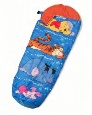 Ha en strålende Junimåned alle sammen.Ta kontakt hvis det skulle være noe.HilsenMette, Nils-Magne og Mona